Séquence de cours - Néerlandais : Hoeveel kost een kot ? - Niveau B1+.En vue de soutenir le niveau linguistique de la/des productions éventuelles qui seront demandées par la suite, il est utile de consacrer du temps aux points grammaticaux « les adverbes pronominaux » (liés à l’expression de son opinion) ainsi qu’au vocabulaire lié directement au sujet traité. Fiche outil : Remédiation de la compréhension à l’auditionCadrer sur la base de la consigne et anticiper le contenu (avant l’écoute)CADRER SUR LA BASE DE LA CONSIGNELis attentivement la situation de communication.  Quelles sont les différentes étapes de la tâche à réaliser ?Comment vas-tu structurer ta réponse ?  Il y a bien entendu plusieurs manières possibles 
(tableau, mind-map, ...) ?Sur la base de tes réponses aux questions ci-dessus, prépare ta feuille de prise de notes.ANTICIPER LE CONTENU.  Lis attentivement la situation de communication et complète le tableau ci-dessous :Formuler des hypothèses en exploitant les indices visuels (images, inscriptions).Pour rappel voici le lien vers la vidéo : https://youtu.be/TQw3NMA2RTIPrépare ton support (tableau, mind-map ou autre) et essaie de compléter chaque entrée du tableau en deux temps :Regarde la vidéo sans le son afin d’exploiter tout d’abord tous les indices visuels de l’extrait.  Complète le tableau à partir de ce que tu vois.Sur la base de ce que tu connais déjà sur le sujet, continue à compléter le tableau.Formuler des hypothèses en s’appuyant sur sa connaissance du mondeEn fonction des réponses, formule quelques hypothèses sur le contenu probable de ce dossier :Formuler des hypothèses sur la base des indices linguistiques.Après avoir regardé la vidéo sans le son en classe et avoir formulé des hypothèses sur la base de ce que tu connais déjà sur le sujet, écoute la vidéo et en fonction des indices linguistiques, note les informations pertinentes qui sont en rapport avec la tâche à réaliser.Tu structures ta réponse selon la méthode qui te convient le mieux et si cela peut t’aider, tu peux utiliser le tableau à la page suivante.Au préalable à la CA :Nuttige woordenschat: https://quizlet.com/_8d7ztu?x=1qqt&i=2o4jo6    1.  Informations pertinentes.    2.  Mots-clésActivité intermédiairePour vérifier ta compréhension de la vidéo, voici un petit exercice : https://learningapps.org/display?v=pkj3iu73n20Le reportage que tu vas visionner concerne le cout de la vie d’un étudiant vivant en kot.Tu réponds dans le tableau ci-dessous.VRAI ou FAUX et justifie.Différenciation: voici quelques questions qui pourraient t’aider à mieux comprendre les idées avant de résoudre la tâche:En quoi le kot de Matthias est-il vraiment particulier ?Décris le kot de Charlotte.A un moment donné, on parle de 3%, à quoi correspondent ces 3% ?« Een student heeft meer nodig dans alleen een dak boven het hoofd”.  Que veut dire le journaliste en exprimant cela ?Les ressources grammaticales à installer : les adverbes pronominaux personnels.Visionne la vidéo suivante qui explique comment se forment les adverbes pronominaux personnels et dans quel contexte ceux-ci sont utilisés.  https://www.youtube.com/watch?v=67IR9Nj1Rx4Après avoir regardé la vidéo, que retiens-tu en quelques lignes ?……………………………………………………………………………………………………………………………………………………………………………………………………………………………………………………………………………………………………………………………………………………………………………………………………………………………………………………………………………………………………………………………………………………………………………………………………………………………………………………………………………………………………………………………………………..Si tu préfères un support écrit, lis attentivement les explications sur la formation et l’utilisation des adverbes pronominaux personnels et ensuite complète les lignes ci-dessus.http://cameleondeslangues.be/les-adverbes-pronominaux-personnels-erprep/Repérer les adverbes pronominaux dans les phrases qui expriment une fonction langagière et dont tu pourrais avoir l’utilité pour t’exprimer sur le thème abordé dans cette séquence (hogere studies, op kot wonen of niet, toekomstige jobs)          https://www.nlfacile.com/modes-d-expression-erlandais_2_78161.htmFonctions langagières utilesExprimer son opinion (ce que l’on aime ou pas) : différentes fonctions langagières.                 https://www.nlfacile.com/exprimer-ses-gouts-neerlandais_2_103345.htm       https://learningapps.org/display?v=pmvi20k4520Après avoir parcouru les différents sites vers lesquels renvoient les liens ci-dessus, dresse une liste des expressions qui te seront utiles pour exprimer ton opinion sur les trajets (domicile       haute école ou université) ou la vie en kot :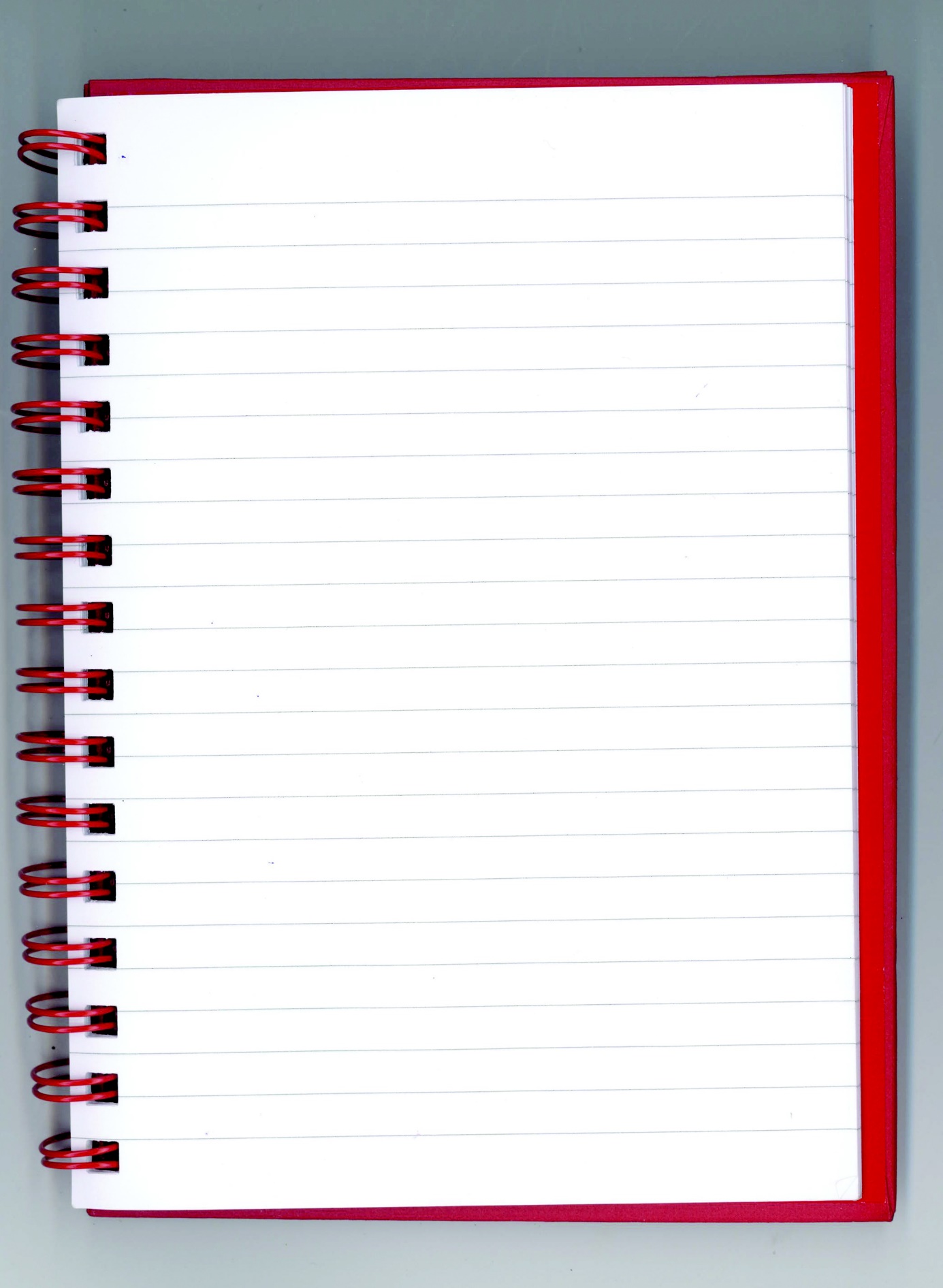 Attention, cette séquence tout en travaillant principalement les stratégies d’audition met en évidence des aspects de différenciation sans toutefois viser l’exhaustivité. Il ne s'agit pas d'une séquence « clé sur porte » mais plutôt de pistes à explorer que vous pourrez ensuite transférer avec vos propres séquences et ressources.Compétence visée Compréhension à l’audition  ‒ Niveau B1+ (support vidéo)  (+ Processus cognitifs liés à la réception)Ecouter pour (s’)informer, (faire) agir et/ou comprendre des opinions et/ou des sentiments Objectifs communicatifs : à la fin de cette séquence, mes élèves seront capables de :En compréhension à l’audition :Identifier dans le support vidéo à contenu descriptif les différentes modalités d’une démarche (ici vivre en kot).Identifier les avantages et les inconvénients en lien avec cette démarche.La situation de communicationPistes pour différencierContexte Un(e) ami(e), comme toi, en rhéto ne sait pas encore s’il/si elle va vivre en kot ou faire les trajets l’an prochain.  Au cours de néerlandais, tu as regardé une émission traitant des différents types de logements (parfois inédits) possibles pour les étudiants.TâcheTu regardes à nouveau l’émission afin d’informer ton ami(e) pour l’aider à prendre sa décision en connaissance de cause.  Tu relèves pour chaque type de logement, son coût mensuel ainsi que les avantages et inconvénients qui lui sont inhérents. Les consignes :Langue : proposer la situation de communication en français ou en néerlandais.Présentation : adapter le document adapter le document « situation de communication » (police, mise en page) en fonction du public et/ou des types de troubles d’apprentissage.Les tâches/activités :Type de production attendue : offrir aux élèves la possibilité de témoigner de leur compréhension :-sous différentes formes (rapport écrit, présentation orale…)-au moyen de supports variés (tableau, carte mentale, schémas, notes…)MatérielPistes pour différencierLa vidéo « Hoeveel kost een kot?”https://youtu.be/TQw3NMA2RTILes tâches/activités :Durée nécessaire au traitement : chaque élève peut visionner la vidéo à son propre rythme et autant de fois que nécessaire pour s’assurer de la bonne compréhension du message.ActivitésPistes pour différencierCadrer Sur la base de la consigne (contexte et tâche), se forger une représentation mentale de la tâche en s’appuyant sur sa connaissance du monde et anticiper le contenu du messageLes tâches/activitésStatut : variable en fonction du profil d’apprentissage de l’élève.Soit obligatoire (pour les élèves nécessitant encore un travail explicite des stratégies) ou facultatif (pour les élèves qui mobilisent spontanément les stratégies).Conditions de réalisationAide : fournir aux élèves une « fiche outil » pour les guider à décoder la consigne et se préparer à la réalisation de la tâche. (cf. p.10).Travail collaboratif : les élèves en groupes de 3 comparent leurs réponses, se les expliquent et les complètent si nécessaire.Accompagnement : susciter la réflexion métacognitive chez l’élève en lui demandant comment il procède pour décoder les consignes.Formuler des hypothèses Exploiter les indices visuels (images, inscriptions, …)Visionner la vidéo une première fois sans le son pour observer les images et les inscriptions.Les tâches/activitésStatut : variable en fonction du profil d’apprentissage de l’élève.Soit obligatoire (pour les élèves nécessitant encore un travail explicite des stratégies) ou facultatif (pour les élèves qui mobilisent spontanément les stratégies).Conditions de réalisationAide : fournir aux élèves une « fiche outil » pour les guider dans l’exploitation des indices visuels. (cf. p.11).Travail collaboratif : les élèves en groupes de 3 comparent leurs réponses, se les expliquent et les complètent si nécessaire.Formuler des hypothèses S’appuyer sur sa connaissance du mondeLes élèves ont-ils déjà une idée des différents types de logements possibles pour les étudiants, de leur cout approximatif et enfin des avantages et inconvénients inhérents à chacun d’eux ?Conditions de réalisation-     Accompagnement : guider la réflexion par des questions :  Fais-tu des liens entre - ce que tu connais déjà sur le sujet et le contenu de la vidéo ? As-tu déjà lu ou entendu quelque chose sur ce sujet ? Qu’en as-tu retenu ?   - tes expériences personnelles et la vidéo : As-tu déjà rencontré quelqu’un qui a vécu quelque chose dans un contexte similaire ?    En fonction des réponses, formule quelques hypothèses sur le contenu probable de ce dossier.Aide : fournir aux élèves un tableau (cf. p.12).Formuler des hypothèses sur la base des éléments linguistiques,  repérer des mots-clés.Après avoir regardé et écouté une fois la vidéo, en fonction des éléments linguistiques les élèves sont amenés à formuler des hypothèses et à noter les mots-clés qui les ont aidés.Regarder la vidéo (avec le son). Les tâches/activitésStatut : variable en fonction du profil d’apprentissage de l’élève.Soit obligatoire (pour les élèves nécessitant encore un travail explicite des stratégies) ou facultatif (pour les élèves qui mobilisent spontanément les stratégies).Conditions de réalisationAide : fournir aux élèves un tableau (cf. p.13-14)Aide : un quizlet permettant de s’approprier le vocabulaire utile à la bonne compréhension de la CA est proposé à l’élève qui en aurait besoin.Travail collaboratif : les élèves en groupes de 3 comparent leurs réponses, se les expliquent et les complètent si nécessaireLe support  Nature : l’élève choisit la manière dont il va structurer ses notes.  Si un tableau lui est fourni, il est libre de choisir un support différent (notes, autre tableau, carte mentale, …)Présentation : possibilité de fournir le tableau proposé dans l’activité en enlevant les couleurs car celles-ci pourraient perturber les élèves atteints de troubles de l’apprentissage.  (cf. p.15)Vérifier et si nécessaire réviser les hypothèses liées au contenuVérifier la logique et la cohérence des informations retenues et                                 les réviser le cas échéant.A ce stade, la vidéo est à nouveau visionnée ; les élèves réajustent leurs réponses dans le tableau.Les tâches/activitésStatut : variable en fonction du profil d’apprentissage de l’élève.Soit obligatoire (pour les élèves nécessitant encore un travail explicite des stratégies) ou facultatif (pour les élèves qui mobilisent spontanément les stratégies).Conditions de réalisationAide : repartir du tableau (p.13-14 ou 15) et demander aux élèves de compléter le document (p.10).Vérifier et si nécessaire réviser les hypothèses Regarder la vidéo afin de vérifier les hypothèses relatives aux éléments linguistiques.Les tâches/activitésStatut : variable en fonction du profil d’apprentissage de l’élève.Soit obligatoire (pour les élèves nécessitant encore un travail explicite des stratégies) ou facultatif (pour les élèves qui mobilisent spontanément les stratégies).Conditions de réalisationRessources : donner accès au dictionnaire (papier ou en ligne), au cahier de l’élève, …pour vérifier ou chercher le sens des mots qui posent toujours problème.Activité intermédiaire : afin de s’assurer de la bonne compréhension du message, un exercice « Vrai ou Faux » est proposé à l’élève.  Il doit bien entendu justifier sa réponse pour montrer sa bonne compréhension du message. Il est suivi de quelques questions ouvertes.Les tâches/activitésNature : une tâche plus simple est proposée à certains élèves (vrai/faux et questions ouvertes). (cf. p. 16)En effet si certains élèves peuvent répondre spontanément à ce qui est demandé dans la tâche finale, ce n’est pas le cas de tous.  Ces questions portant sur le contenu ont pour but de les aider à mieux comprendre les idées avant de réaliser la tâche.Statut : variable en fonction du profil d’apprentissage de l’élève.Soit obligatoire (pour les élèves nécessitant encore un travail explicite des stratégies) ou facultatif (pour les élèves qui mobilisent spontanément les stratégies).Le support  Nature : l’élève choisit la manière dont il va répondre aux questions (soit sur la version papier, soit via le lien vers l’application learningapps qui lui est proposé).  Via ce lien, l’élève a la possibilité de visionner la vidéo, les questions vrai/faux apparaissent à l’endroit concerné et l’élève peut y répondre directement en ligne.Conditions de réalisationTravail collaboratif : après avoir travaillé seuls, les élèves en binômes comparent leurs réponses, se les expliquent et les complètent si nécessaire lors d’une mise en commun.Réaliser la tâche Les élèves sélectionnent les informations utiles afin de résoudre la situation de communication.Conditions de réalisationAide : repartir de la feuille de prise de note des élèves (cf. p.14 ou 15) et la compléter en se servant de toutes les informations pertinentes pointées.Travail individuel/collaboratif : donner l’occasion aux élèves de réaliser la tâche tout d’abord en solo et ensuite en en sous-groupes de 3. Ce mode de travail va probablement permettre de confronter les différentes interprétations et compréhensions du message. La résolution collaborative va ainsi permettre à chacun de contrôler et d’affiner la précision de sa compréhension.Elaborer en collectif la trace écrite de l’essentiel à retenir dans la langue cible et amener les élèves qui le souhaitent à réagir par rapport à un témoignage au choix. Conditions de réalisationRessources : donner accès au dictionnaire (papier ou en ligne), au cahier de l’élève, donner aux élèves quelques pistes (aides, apport lexical, “boîte à outils) : Ik wist niet dat… ……… verbaast me echt want ……. Wat ik leuk vind is …………. omdat………… Travail individuel/collaboratif : réflexion individuelle et ensuite mise en commun.Les ressources grammaticales à installerPistes pour différencierA domicile : pour se remettre en mémoire l’utilisation et la formation des adverbes pronominaux personnels et sélectionner les fonctions langagières utiles à la réalisation de la tâche.Petit rappel : https://learningapps.org/display?v=pmvi20k4520Les supportsNature : proposer une synthèse papier/audio-visuel en fonction des profils des élèves.  Différents supports sont proposés à l’élève (une vidéo et /ou un site en fonction du profil d’apprentissage/type d’intelligence de l’élève.  (cf. p.17-19).Les tâches / activitésStatut : obligatoire (pour les élèves maîtrisant peu ou pas cette notion) /facultatif (pour les élèves qui mobilisent spontanément cette ressource)Durée nécessaire : accorder du temps aux élèves pour comprendre la/les synthèses en fonction du/des type(s) de document choisi(s), du nombre de documents à traiter et de leurs besoinsConditions de réalisationLe contexte : le fait de faite une partie du travail hors classe est une forme de différenciation car chaque élève travaille à son propre rythme.Travail individuel / collaboratif : structuration et consolidation du travail réalisé à domicile via un débriefing collectif.Demander à un élève de verbaliser (métacognition) ce qu’il sait des adverbes pronominaux (formation, utilisation et le lien avec le champ thématique abordé). Echange de questions-réponses.Les supportsNature : pendant ce temps, le professeur note au tableau (pour les élèves ayant une mémoire visuelle). Les ressources lexicales à réactiverPistes pour différencierChamps thématiques développés dans la séquence :1.Caractérisation personnelle : l’habitat et les métiers.https://learningapps.org/8032914https://learningapps.org/display?v=p3bubf5ac20https://learningapps.org/display?v=pn7njws9t20https://learningapps.org/display?v=p1x5c1gvn20Les tâches / activités :Statut : en fonction du diagnostic des connaissances préalables, ces activités seront proposées ou pas aux élèves / à certains élèves.Nature : tâches variées / tâches délibérément répétitives (drill).Type de questionnement : QCM, appariement images/mots, textes à trous…Les conditions de réalisation : Temps alloué : les élèves qui en ont besoin peuvent prendre davantage de temps et refaire l’exercice plusieurs fois.Outil : numérique (tablette, smartphone…).J’ai des difficultés parce que…Je m’engage à….A la fréquence suivante :Evolution      =   Je ne fais pas toujours exactement ce qui m’est demandé. (Est-ce que j’évoque les consignes dans ma tête?)Je me précipite pour répondre. (cf point 1)Il y a trop de mots-clés que je ne comprends pas.Je comprends des mots isolés mais pas le message global.Je ne peux pas suivre le rythme.Les séquences découpées par le professeur sont trop longues pour moi.Je ne reconnais pas la prononciation de certains mots.J’ai des difficultés à séparer les différents éléments d’une chaîne sonore (à distinguer les mots les uns des autres).Des lacunes au niveau de ma culture générale ou un manque de connaissance des faits d’actualité m’empêchent de comprendre.Je ne fais pas preuve d’esprit logique (contradictions dans mes réponses).Je suis trop nerveux lors du test.Dès le départ, je me dis que je vais rater.Je ne suis pas suffisamment concentré.……………………………………Tranche d’âge des intervenantsSujet du support vidéoDifférents sujets qui seront probablement abordésStudenten :Indices visuelsCe que je connaisCe que je sais déjà/ Mon avis :Ce que j’ai lu ou entendu sur ce sujet :Ce que je sais d’une personne (ami ou membre de la famille) qui a vécu une expérience dans un contexte similaire :STUDENTEN :MOTS-CLES :MOTS-CLES :MOTS-CLES :MOTS-CLES :MOTS-CLES :MOTS-CLES :MOTS-CLES :MOTS-CLES :MOTS-CLES :STUDENTEN :Informations pertinentes :Informations pertinentes :Informations pertinentes :MOTS-CLES :MOTS-CLES :MOTS-CLES :Informations pertinentes :Informations pertinentes :Informations pertinentes :MOTS-CLES :MOTS-CLES :MOTS-CLES :Informations pertinentes :Informations pertinentes :Informations pertinentes :MOTS-CLES :MOTS-CLES :MOTS-CLES :1.Een kotstudent kost gemiddeld 12 000€ per jaar, alles inbegrepen.J/V  omdat 2.De ouders van Charlotte wonen ver van haar school daarom verblijft ze op   kot.J/V omdat 3.Dank zij haar studentejob kan Charlotte alles betalen.J/V omdat4.De huisvesting van Dominik is het duurste.J/V omdat 5.Dominik slaapt heel goed op zijn boot.J/V omdat 